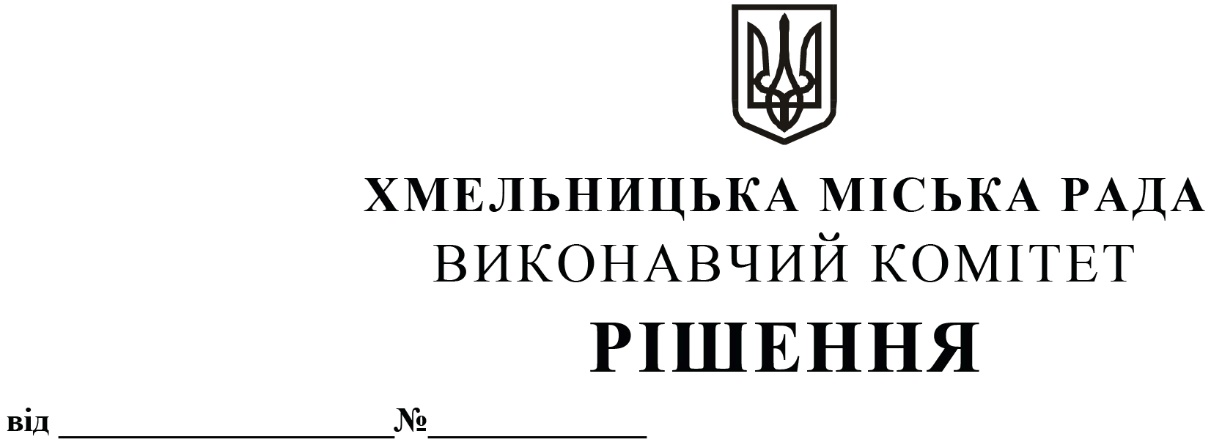 Про надання дозволу на передачу з балансу управління комунальної інфраструктури Хмельницької міської ради на баланс управління житлової політики і майна Хмельницької міської ради основних засобів, малоцінних та швидкозношуваних предметів Розглянувши клопотання управління комунальної інфраструктури Хмельницької міської ради, управління житлової політики та майна Хмельницької міської ради, керуючись Законом України «Про місцеве самоврядування в Україні», Положенням про порядок списання майна, що є комунальною власністю Хмельницької міської територіальної громади і перебуває на балансі комунальних підприємств, бюджетних установ, організацій, закладів, засновником яких є Хмельницька міська рада, затвердженим рішенням тринадцятої сесії міської ради від 14.12.2011 №4, із змінами, виконавчий комітет міської радиВИРІШИВ:1. Надати дозвіл на передачу з балансу управління комунальної інфраструктури Хмельницької міської ради на баланс управління житлової політики і майна Хмельницької міської ради основні засоби, малоцінні та швидкозношувані предмети згідно з додатками 1, 2.2. Контроль за виконанням рішення покласти на заступника міського голови – директора департаменту інфраструктури міста В. Новачка та управління комунальної інфраструктури Хмельницької міської ради.Міський голова 						О. СИМЧИШИНДодаток 1до рішення виконавчого комітетувід 12.01.2023 № 22Перелік основних засобів, які передаються з балансу управління комунальної інфраструктури Хмельницької міської ради на баланс управління житлової політики і майнаХмельницької міської радиКеруючий справами виконавчого комітету 				Ю. САБІЙВ.о. начальника управліннякомунальної інфраструктури 						В. КАБАЛЬСЬКИЙДодаток 2до рішення виконавчого комітетувід 12.01.2023 № 22Перелік малоцінних та швидкозношуваних предметів, які передаються з балансу управління комунальної інфраструктури Хмельницької міської ради на баланс управління житлової політики і майна Хмельницької міської радиКеруючий справами виконавчого комітету 				Ю. САБІЙВ.о. начальника управліннякомунальної інфраструктури                                                                     В. КАБАЛЬСЬКИЙ№ з/пІнвентарний номерНазваКількість (шт)Первісна вартість, грн.Знос, грн.Залишкова вартість, грн.1101600030Шафа для паперів з куточками11500,001500,000,002101600065Шафи книжкові з куточками1840,00840,000,003101480092Холодильник INDESIT TA 16 R11690,001690,000,004101600027Шафа комбінована11289,001289,000,005101600057Підставка під комп’ютер комбінована з видвижними шухлядами і столешнею11549,001549,000,006101600059Шафа для паперів з боковими поличками11182,001182,000,007101600026Стіл комп’ютерний11228,001228,000,008101600055Стіл з видвіжною столешнею і тумбочками11217,001217,000,009101600058Шафа з боковими полицями11630,001630,000,0010101630021Шафа /т/н за к/р об’єктів благ./1694,00694,000,0011101460168Комп'ютер  All-in-on ASUS V221CGK-BA011D (СФ)118350,008869,179480,8312101480110БФПCanon MF212W+ColorWay CW-C737( СФ)17485,003680,133804,8713101460165Персональний комп'ютер  моноблок  Dell Inspiron 3052 (в комплекті : монітор 19.5*, системний блок (Pentium/2Gb/ Win 10 Pro), клавіатура, мишка)  СФ)117992,007346,7310645,2714101460127Принтер Canon LBP- 2900 LJ в комплекті з двома картриджами11598,001598,000,0015101460130Принтер Canon i-SENSYS LBH-600011060,001060,000,0016101600040Шафа1700,00700,000,0017101460159Системний блоки (Intel Core i3-7100/MB/8GB/SSD 240Gb/ATX Windows 10 Pro ) (СФ)115900,008745,007155,0018101630023Шафа з куточками для одягу12050,002050,000,0019101460144Комп'ютер в комплекті16626,006626,000,0020101460136Принтер лазерний НР 2035 (СФ )16521,004292,002229,0021101460141Системний блок (Intel Core i3-7100/MB/8GB/SSD 240Gb/ATX Windows 10 Pro ) (СФ),115900,008745,007155,0022101600035Шафа для одягу11900,001900,000,0023101460137Системний блок( СФ)110300,005236,005064,0024101460143Комп’ютер в комплекті (СФ )17199,004019,903179,1025101460108Монітор 21.5Samsung S22A100N  16:9 LED 5ms,600:1,200  кд/кв.м. 90/65,D-sub,Black,(п/з)11 490,001 490,000,0026101460109Монітор 21.5Samsung S22A100N  16:9 LED 5ms,600:1,200  кд/кв.м. 90/65,D-sub,Black,(п/з )11 490,001 490,000,0027101400072Монітор Samsung SM E 2020N Black,Wide,LS20CLYSB/EH, п/з11 216,001 216,000,0028101400073Монітор Samsung SM E 2020N Black,Wide,LS20CLYSB/EH, п/з11 216,001 216,000,00№ з/пІнв.№НазваОдиниця виміру (шт)Первісна вартість, грн.Знос, грн.Залишкова вартість, грн. 11130131Стіл приставний1450,00225,00225,0021130554Полка для паперів і квітів навісн1351,00175,50175,5031130934Жалюзі вертикальні Каір1970,00485,00485,0041130874Калькулятор GATES-BM-12V1240,00120,00120,0051130313Стілець ISO171,6335,8235,8161130123Тумба для паперів1468,00234,00234,0071130305Дзеркало125,0012,5012,5081130038Тумбочка1320,00160,00160,0091130039Тумбочка1320,00160,00160,00101130227Стійка під квіти1758,00379,00379,00111130053Стіл приставний1195,0097,5097,50121130122Тумба для паперів1468,00234,00234,00131130004Стіл1307,00153,50153,50141130436Телефонний апарат1124,0062,0062,00151130218Полиця під квіти навісн1165,0082,5082,50161130341Телефонний апарат148,0024,0024,00171130673Телефонний апарат141,0020,5020,50181130076Стіл письмовий1380,00190,00190,00191130881Телефон Alcatel T221490,00245,00245,00201130124Тумба комбінована1557,00278,50278,50211130018Стіл1257,50128,75128,75221130221Тумба приставна1381,00190,50190,50231130882Телефон Alcatel T221490,00245,00245,00241130519Телефонний апарат вн.160,0030,0030,00251130936Ролетки тканині41600,00800,00800,00261130911Мережевий фільтр1103,0051,5051,50271130879Комп'ютерна мишка Genius DX-100X USB (31010229100) /ав.зв.1137,0068,5068,50281130008Тумба1150,0075,0075,00291130987Калькулятор EATES 12001245,00122,50122,50301130222Тумба приставна1381,00190,50190,50311130291Мишка А4-Tech X6-22D-2 лазерна USB-PS/2 Red168,9434,4734,47321130087Стіл комбінований1450,00225,00225,00331130957БФП НР М28А13990,001995,001995,00341130223Тумба приставна1381,00190,50190,50351130895Принтер лазерний Canon LBP6030B14540,002270,002270,00361130788Клавіатура А4-Tech KL-7MUU,USB1181,0090,5090,50371130894Принтер лазерний Canon LBP6030B14540,002270,002270,00381130897Джерело безперебійного живлення UPS ProLogix Standart 650VA11180,00590,00590,00391130744Клавіатура Сodegen 1808 slim PS/2 White134,5917,3017,29401130878Клавіатура Defender USB1226,20113,10113,10411130896Джерело безперебійного живлення UPS ProLogix Standart 650VA11180,00590,00590,00421130920Катридж HP  Canon 7381850,00425,00425,00431130294Акустична система Oktet CS-830A (2x1w) black159,7629,8829,88441130476Акустичні звукові колонки Penins Speels192,0046,0046,00451130388Пристрій безпер.живл. BACK1393,13196,57196,56461130915Катридж л/п HP  CB435A1750,00375,00375,00471130871Калькулятор GATES-BM-12V1240,00120,00120,00481130972Мишка LogitechM90Dark(910-001794)для комп.1000dpi,USB1180,0090,0090,00491130239Клавіатура SERTEK STK 7563164,8032,4032,40501130787Блок безперебійного живлення PowerMust 636 offline (UPBB202V00677)1393,00196,50196,50511130875Калькулятор GATES-BM-12V1240,00120,00120,00521130743Мишка A4-Tech {6-22D-2 лазерна USB-PS/2 Red168,9434,4734,47531130246Клавіатура Genius Comfy КВ-06 ХЕ USB160,0030,0030,00541130090Тумба1130,0065,0065,00551130225Полиця під квіти1165,0082,5082,50561130005Стіл1307,00153,50153,50571130010Стіл однотумбовий1280,00140,00140,00581130130Полиця кутова1180,0090,0090,00591130135Тумба1160,0080,0080,00601130132Стіл приставний1195,0097,5097,50611130061Полка для паперів1350,00175,00175,00621130065Тумбочка1350,00175,00175,00631130129Шафа одежна1475,00237,50237,50641130147Полка для паперів і квітів навісн1351,00175,50175,50651130869Телефон Alcatel T231490,00245,00245,00661130916катридж л/п HP  LJ P2035/P2055, CE505A1850,00425,00425,00671130428Стілець ISO158,0029,0029,00681130891Подовжувач Maxxtro SPM5-G-15B 4,5m1137,0068,5068,50691130949Подовжувач1150,0075,0075,00701130427Стілець ISO158,0029,0029,00711130355Калькулятор172,8336,4236,4172 11138006Печатка на механізмі R-40 з чехлом1490,00245,00245,0073 11138009    Мишка оптична Logitech B100 USB чорна1219,30109,65109,65741130770Калькулятор GATES BM-12V185,0042,5042,50751130363Продовжувач136,0018,0018,00761130325Стілець 8F 1013187,0043,5043,50771130430Стілець ISO158,0029,0029,00781130824Кабель мережевий СЕЕ7/16 2ріп 3m(восьмьорка) / ав.зв.148,0024,0024,00791130429Стілець ISO158,0029,0029,00801130314Стілець ISO171,6335,8235,81811130985Подовжувач Maxxter SPM-G-6B196,0048,0048,00821130315Стілець ISO171,6335,8235,81831130031Шафа для паперів1432,00216,00216,00841130080Стіл комп’ютерний1400,00200,00200,00851130397Стілець ISO158,0029,0029,00861130079Стіл письмовий1305,00152,50152,50871131022Монітор TFT Philips 23.6" 243V5LSB/01 16:9 LED DVI Black12862,001431,001431,00881130257Клавіатура Key Gembird KB 8300U BL R black USB143,0021,5021,50891130448Телефонний апарат1212,00106,00106,00901130479Телефонний апарат Panasonic157,0028,5028,50911130283Системний блок (Процесор CPU Celeron DC E3300 2,50GHz/1Mb/800 BX80571E3300, Материнська плата MB Asus P5QPL-AM (G41/ICH7,1333, 2xDDR2x800 Dual C, PCI-E, VC, SATA2, SC6, 1G, mTX) IntelR Core TM 2 Quad/Core TM2 Extreme/Core TM2,Duo/PentiumRdual-core/Celero12944,001472,001472,0092111300007Калькулятор Brilliant професійний BS-9991185,7692,8892,88931130022Стіл двотумбовий1483,00241,50241,50941130256 Монітор 19 Samsung SM E 1920N Black1991,00991,000,00